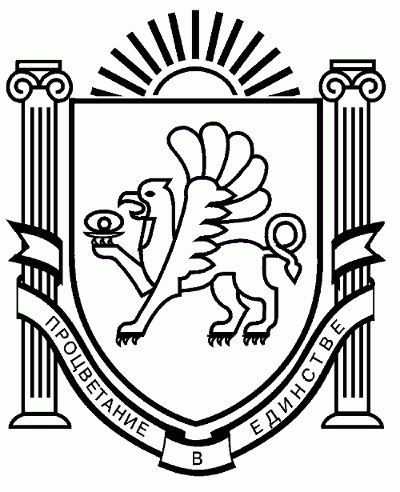 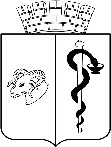 АДМИНИСТРАЦИЯ ГОРОДА ЕВПАТОРИИРЕСПУБЛИКИ КРЫМПОСТАНОВЛЕНИЕ_______________                                                                                                      №  _________ЕВПАТОРИЯОб утверждении положения о расчёте размера платы за наем жилого помещения и порядка расчета базовой ставки за пользование жилым помещением для нанимателей жилых помещений по договорам социального найма и договорам найма жилых помещений государственного или муниципального жилищного фонда муниципального образования городской округ Евпатория Республики КрымВ соответствии со статьей 156 Жилищного кодекса Российской Федерации, статьями 7, 43 Федерального закона от 06.10.2003 № 131-ФЗ «Об общих принципах организации местного самоуправления в Российской Федерации», статьей 4 Закона Республики Крым от 21.08.2014 № 54-ЗРК «Об основах местного самоуправления в Республике Крым», Приказом министерства строительства Российской Федерации от 27.09.2016 №668/пр «Об утверждении методических указаний установления размера платы за пользованием для нанимателей жилых помещений по договорам социального найма и договорам найма жилых помещений государственного и муниципального жилищного фонда», статьей 51 Устава муниципального образования городской округ Евпатория Республики Крым, администрация города Евпатории Республики Крым п о с т а н о в л я е т:1. Утвердить положение о расчёте размера платы за наем жилого помещения и порядка расчета базовой ставки за пользование жилым помещением для нанимателей жилых помещений по договорам социального найма и договорам найма жилых помещений государственного или муниципального жилищного фонда муниципального образования городской округ Евпатория Республики Крым. Прилагается.2. Признать утратившим силу постановления администрации города Евпатории Республики Крым от 02.03.2017 №480-п «Об утверждении положения о расчете размера платы за наем жилого помещения и порядка расчета базовой ставки платы за пользование жилым помещением для нанимателей жилых помещений по договорам социального найма и договорам найма жилых помещений муниципального жилищного фонда муниципального образования городской округ Евпатория Республики Крым», от 10.08.2017 №2413-п о внесении изменений в постановление администрации города Евпатории Республики Крым от 02.03.2017 №480-п «Об утверждении положения о расчете размера платы за наем жилого помещения и порядка расчета базовой ставки платы за пользование жилым помещением для нанимателей жилых помещений по договорам социального найма и договорам найма жилых помещений муниципального жилищного фонда муниципального образования городской округ Евпатория Республики Крым», от 15.11.2017 №3072-п о внесении изменений в постановление администрации города Евпатории Республики Крым от 02.03.2017 №480-п «Об утверждении положения о расчете размера платы за наем жилого помещения и порядка расчета базовой ставки платы за пользование жилым помещением для нанимателей жилых помещений по договорам социального найма и договорам найма жилых помещений муниципального жилищного фонда муниципального образования городской округ Евпатория Республики Крым с изменениями от 10.08.2017 № 2413-п». 3. Настоящее постановление вступает в силу со дня его обнародования 
на официальном портале Правительства Республики Крым – http:/rk.gov.ru 
в разделе муниципальные образования, подраздел – Евпатория, а также 
на официальном сайте муниципального образования городской округ Евпатория Республики Крым - http://my-evp.ru в разделе Документы, подраздел – Документы администрации города в информационно-телекоммуникационной сети общего пользования, а также путем опубликования информационного сообщения о нем в средствах массовой информации.4. Контроль за исполнением настоящего постановления возложить на заместителя главы администрации города Евпатории Республики Крым, курирующего департамент городского хозяйства администрации города Евпатории Республики Крым.Глава администрации города Евпатории Республики Крым                                                                 Е.М. ДемидоваУТВЕРЖДЕНОпостановлением администрациигорода Евпатории Республики Крымот _______________ № ___________ПОЛОЖЕНИЕо расчёте размера платы за наем жилого помещения и порядка расчета базовой ставки за пользование жилым помещением для нанимателей жилых помещений по договорам социального найма и договорам найма жилых помещений государственного или муниципального жилищного фонда муниципального образования городской округ Евпатория Республики Крым1. Настоящие положение разработано в соответствии с Гражданским кодексом Российской Федерации, Приказом министерства строительства Российской Федерации от 27.09.2016 №668/пр «Об утверждении методических указаний установления размера платы за пользование для нанимателей жилых помещений по договорам социального найма и договорам найма жилых помещений государственного и муниципального жилищного фонда», Жилищным кодексом Российской Федерации, Федеральным закона от 06.10.2003 № 131-ФЗ 
«Об общих принципах организации местного самоуправления в Российской Федерации», Уставом муниципального образования городской округ Евпатория Республики Крым, в целях реализации полномочий органа местного самоуправления по установлению размера платы за пользование (платы за наем) жилыми помещениями муниципального жилищного фонда по договорам социального найма и договорам найма жилых помещений государственного или муниципального жилищного фонда муниципального образования городской округ Евпатория Республики Крым.2. В положении используются следующие основные термины:2.1. плата за пользование жилым помещение (плата за наем) муниципального жилищного фонда – составная часть платы за жилое помещение и коммунальные услуги, устанавливаемая в размере, который определяется в зависимости от качества и благоустройства жилого помещения, месторасположения дома, исходя из площади жилого помещения;2.2. благоустройство жилого помещения – наличие в многоквартирном доме или жилом доме внутридомовых инженерных систем, позволяющих предоставлять коммунальные услуги и влияющих на размер платы за наем;2.3. качество жилого помещения – совокупность свойств (в т.ч. материал стен дома и его износ, этаж, степень благоустройства придомовой территории и др.), влияющих на размер платы за наем;2.4. месторасположение дома – характеристика, определяемая близость к центральной части населенного пункта, транспортной доступностью, экологической обстановкой, наличием объектов социальной инфраструктуры;2.5. ставка платы за пользование жилым помещение (плата за наем) – размер платы, взимаемой за единицу общей площади жилого помещения.3. Положение может использоваться для определения платы за пользование жилым помещением (платы за наем) в жилых помещениях специализированного жилищного фонда, в т.ч. служебных жилых помещениях, жилых помещениях в общежитиях (за исключением случаев проживания в одной комнате в общежитии нескольких граждан), жилых помещениях маневренного фонда.4. Плата за пользование жилым помещение (плата за наем) муниципального жилищного фонда используется для расходов по оплате взносов на капитальный ремонт общего имущества в многоквартирных домах в отношении помещений, находящихся в муниципальной собственности, расположенных в многоквартирных домах, которые формируют фонд капитального ремонта на счете, счетах Регионального оператора, спецсчете, на расходы, связанные с содержанием и текущем ремонтом жилого помещения, находящегося в муниципальной собственности и расположенного в многоквартирных и жилых домах муниципального жилищного фонда.5. Основным принципом формирования ставок платы за пользование жилым помещением (платы за наем) является индивидуализация платы для каждого жилого помещения в зависимости от его качества и благоустройства, месторасположения дома. 6. В целях индивидуализации платы за пользование конкретным жилым помещениям ставки за 1 кв. м общей площади указанного жилого помещения рассчитывается как произведение базовой ставки платы на коэффициент, учитывающий качество и благоустройство жилого помещения, месторасположение дома.7. Размер платы за пользование жилым помещением (платы за наем) устанавливается в зависимости от качества и благоустройства жилого помещения, месторасположения дома.8. Каждому из показателей соответствует несколько значений, определяющих качество и благоустройство рассматриваемого жилого помещения или месторасположение дома.9. Конкретному жилому помещению соответствует лишь одно значение каждого из показателей качества и благоустройства жилого помещения, месторасположения дома.  10. Коэффициент, характеризующий качество жилого помещения, определяется качеством жилого помещения (материалом стен, фундамента, перекрытия жилого помещения).11. Обязанность по внесению платы за наем возникает у нанимателя жилого помещения с момента заключения договора социального найма и /или договора найма жилого помещения.12. Планта за нем жилого помещения вносится нанимателям жилого помещения ежемесячно до 10 числа месяца, следующего за истекшим месяцем, если иной срок не установлен договором.13. Средства, собранные в виде платы за наем подлежат в обязательном порядке перечислению в бюджет муниципального образования городской округ Евпатория Республики Крым в полном объёме.Значения коэффициентов, характеризующих качество и благоустройство жилого помещения, месторасположение дома, для определения размера платы за наем для нанимателей жилых помещений по договорам найма жилых помещенийгосударственного или муниципального жилищного фонда муниципального образования городской округ Евпатория Республики КрымРазмер платы за наем жилого помещения, предоставляемого по договору социального найма и договору найма жилых помещений муниципального жилищного фонда определяется п о формуле:Пнj = Hб * Кj * Kc * ПjИнтегральное значение Кj для жилого дома помещения рассчитывается как средневзвешенное значение показателей по отдельным параметрам по формуле:Кj = К1 +К2 +К3               3Размер платы за наем для нанимателей жилых помещенийпо договорам социального найма и договорам наймажилых помещений государственного илимуниципального жилищного фондаЗначения коэффициента КjЗначения коэффициента КjЗначения коэффициента КjЗначения коэффициента КjЗначения коэффициента КjЗначения коэффициента КjЗначения коэффициента КjЗначения коэффициента КjЗначения коэффициента КjЗначения коэффициента КjЗначения коэффициента КjЗначения коэффициента КjЗначения коэффициента КjЗначения коэффициента КjКатегория благоустройстваСрок ввода в эксплуатациюСрок ввода в эксплуатациюСрок ввода в эксплуатациюСрок ввода в эксплуатациюСрок ввода в эксплуатациюСрок ввода в эксплуатациюСрок ввода в эксплуатациюСрок ввода в эксплуатациюСрок ввода в эксплуатациюСрок ввода в эксплуатациюСрок ввода в эксплуатациюСрок ввода в эксплуатациюСрок ввода в эксплуатациюКатегория благоустройствадо 4 летдо 4 летот 4 до 7 летот 4 до 7 летот 4 до 7 летот 7 до 10 летот 10 до 15 летот 10 до 15 летот 15 до 20 летот 15 до 20 летот 15 до 20 летболее 20 летболее 20 летКатегория благоустройства1,31,31,21,21,21,1110,90,90,90,80,8город Евпаториягород Евпаториягород Евпаториягород Евпаториягород Евпаториягород Евпаториягород Евпаториягород Евпаториягород Евпаториягород Евпаториягород Евпаториягород Евпаториягород Евпаториягород Евпаторияжилые дома с видами благоустройства: лифты, холодное водоснабжение и водоотведение, центральное отопление и горячее водоснабжение (газовые водонагреватели), газоснабжение, электроснабжение - значение коэффициента: 11,11,11,071,071,071,03110,970,970,970,930,93жилые дома с видами благоустройства: холодное водоснабжение и водоотведение, центральное отопление и горячее водоснабжение (газовые водонагреватели), газоснабжение, электроснабжение - значение коэффициента: 0,951,081,081,051,051,051,020,980,980,950,950,950,920,92жилые дома с видами благоустройства: холодное водоснабжение и водоотведение, индивидуальное отопление и горячее водоснабжение (газовые водонагреватели), газоснабжение, электроснабжение - значение коэффициента: 0,91,071,071,031,031,0310,970,970,930,930,930,90,9жилые дома с видами благоустройства: холодное водоснабжение и водоотведение, печное отопление, электроснабжение - значение коэффициента: 0,851,051,051,021,021,020,980,950,950,920,920,920,880,88жилые дома с видами благоустройства: холодное водоснабжение, электроснабжение - значение коэффициента: 0,821,041,041,011,011,010,970,940,940,910,910,910,870,87жилые дома с одним видом благоустройства: электроснабжение - значение коэффициента: 0,81,031,031110,970,930,930,90,90,90,870,87Поселки городского типа: Мирный, Новоозерное, ЗаозерноеПоселки городского типа: Мирный, Новоозерное, ЗаозерноеПоселки городского типа: Мирный, Новоозерное, ЗаозерноеПоселки городского типа: Мирный, Новоозерное, ЗаозерноеПоселки городского типа: Мирный, Новоозерное, ЗаозерноеПоселки городского типа: Мирный, Новоозерное, ЗаозерноеПоселки городского типа: Мирный, Новоозерное, ЗаозерноеПоселки городского типа: Мирный, Новоозерное, ЗаозерноеПоселки городского типа: Мирный, Новоозерное, ЗаозерноеПоселки городского типа: Мирный, Новоозерное, ЗаозерноеПоселки городского типа: Мирный, Новоозерное, ЗаозерноеПоселки городского типа: Мирный, Новоозерное, ЗаозерноеПоселки городского типа: Мирный, Новоозерное, ЗаозерноеПоселки городского типа: Мирный, Новоозерное, Заозерноежилые дома с видами благоустройства: лифты, холодное водоснабжение и водоотведение, центральное отопление и горячее водоснабжение (газовые водонагреватели), газоснабжение, электроснабжение - значение коэффициента: 1жилые дома с видами благоустройства: лифты, холодное водоснабжение и водоотведение, центральное отопление и горячее водоснабжение (газовые водонагреватели), газоснабжение, электроснабжение - значение коэффициента: 11,071,071,031110,970,970,930,930,930,9жилые дома с видами благоустройства: холодное водоснабжение и водоотведение, центральное отопление и горячее водоснабжение (газовые водонагреватели), газоснабжение, электроснабжение - значение коэффициента: 0,95жилые дома с видами благоустройства: холодное водоснабжение и водоотведение, центральное отопление и горячее водоснабжение (газовые водонагреватели), газоснабжение, электроснабжение - значение коэффициента: 0,951,051,051,020,980,980,980,950,950,920,920,920,88жилые дома с видами благоустройства: холодное водоснабжение и водоотведение, индивидуальное отопление и горячее водоснабжение (газовые водонагреватели), газоснабжение, электроснабжение - значение коэффициента: 0,9жилые дома с видами благоустройства: холодное водоснабжение и водоотведение, индивидуальное отопление и горячее водоснабжение (газовые водонагреватели), газоснабжение, электроснабжение - значение коэффициента: 0,91,031,0310,970,970,970,930,930,90,90,90,87жилые дома с видами благоустройства: холодное водоснабжение и водоотведение, печное отопление, электроснабжение - значение коэффициента: 0,85жилые дома с видами благоустройства: холодное водоснабжение и водоотведение, печное отопление, электроснабжение - значение коэффициента: 0,851,021,020,980,950,950,950,920,920,880,880,880,85жилые дома с видами благоустройства: холодное водоснабжение, электроснабжение - значение коэффициента: 0,82жилые дома с видами благоустройства: холодное водоснабжение, электроснабжение - значение коэффициента: 0,821,011,010,970,940,940,940,910,910,870,870,870,84жилые дома с одним видом благоустройства: электроснабжение - значение коэффициента: 0,8жилые дома с одним видом благоустройства: электроснабжение - значение коэффициента: 0,8110,970,930,930,930,90,90,870,870,870,83К1 - коэффициент, характеризующий качество жилого помещенияК1 - коэффициент, характеризующий качество жилого помещенияК1 - коэффициент, характеризующий качество жилого помещенияК1 - коэффициент, характеризующий качество жилого помещенияК1 - коэффициент, характеризующий качество жилого помещенияК1 - коэффициент, характеризующий качество жилого помещенияК1 - коэффициент, характеризующий качество жилого помещенияК1 - коэффициент, характеризующий качество жилого помещенияК1 - коэффициент, характеризующий качество жилого помещенияК1 - коэффициент, характеризующий качество жилого помещенияК1 - коэффициент, характеризующий качество жилого помещенияК1 - коэффициент, характеризующий качество жилого помещенияК1 - коэффициент, характеризующий качество жилого помещенияК1 - коэффициент, характеризующий качество жилого помещения Срок ввода в эксплуатацию или последнего капитального ремонта жилого помещения Срок ввода в эксплуатацию или последнего капитального ремонта жилого помещения Срок ввода в эксплуатацию или последнего капитального ремонта жилого помещения Срок ввода в эксплуатацию или последнего капитального ремонта жилого помещения Срок ввода в эксплуатацию или последнего капитального ремонта жилого помещения Срок ввода в эксплуатацию или последнего капитального ремонта жилого помещения Срок ввода в эксплуатацию или последнего капитального ремонта жилого помещения Срок ввода в эксплуатацию или последнего капитального ремонта жилого помещения Срок ввода в эксплуатацию или последнего капитального ремонта жилого помещения Срок ввода в эксплуатацию или последнего капитального ремонта жилого помещения Срок ввода в эксплуатацию или последнего капитального ремонта жилого помещенияИндекс коэффициентаИндекс коэффициентаИндекс коэффициента до 4 лет до 4 лет до 4 лет до 4 лет до 4 лет до 4 лет до 4 лет до 4 лет до 4 лет до 4 лет до 4 лет1,31,31,3от 4 до 7 летот 4 до 7 летот 4 до 7 летот 4 до 7 летот 4 до 7 летот 4 до 7 летот 4 до 7 летот 4 до 7 летот 4 до 7 летот 4 до 7 летот 4 до 7 лет1,21,21,2от 7 до 10 летот 7 до 10 летот 7 до 10 летот 7 до 10 летот 7 до 10 летот 7 до 10 летот 7 до 10 летот 7 до 10 летот 7 до 10 летот 7 до 10 летот 7 до 10 лет1,11,11,1от 10 до 15 летот 10 до 15 летот 10 до 15 летот 10 до 15 летот 10 до 15 летот 10 до 15 летот 10 до 15 летот 10 до 15 летот 10 до 15 летот 10 до 15 летот 10 до 15 лет111от 15 до 20 летот 15 до 20 летот 15 до 20 летот 15 до 20 летот 15 до 20 летот 15 до 20 летот 15 до 20 летот 15 до 20 летот 15 до 20 летот 15 до 20 летот 15 до 20 лет0,90,90,9более 20 летболее 20 летболее 20 летболее 20 летболее 20 летболее 20 летболее 20 летболее 20 летболее 20 летболее 20 летболее 20 лет0,80,80,8К2 - коэффициент, характеризующий благоустройство жилого помещенияК2 - коэффициент, характеризующий благоустройство жилого помещенияК2 - коэффициент, характеризующий благоустройство жилого помещенияК2 - коэффициент, характеризующий благоустройство жилого помещенияК2 - коэффициент, характеризующий благоустройство жилого помещенияК2 - коэффициент, характеризующий благоустройство жилого помещенияК2 - коэффициент, характеризующий благоустройство жилого помещенияК2 - коэффициент, характеризующий благоустройство жилого помещенияК2 - коэффициент, характеризующий благоустройство жилого помещенияК2 - коэффициент, характеризующий благоустройство жилого помещенияК2 - коэффициент, характеризующий благоустройство жилого помещенияК2 - коэффициент, характеризующий благоустройство жилого помещенияК2 - коэффициент, характеризующий благоустройство жилого помещенияК2 - коэффициент, характеризующий благоустройство жилого помещенияВид благоустройстваВид благоустройстваВид благоустройстваВид благоустройстваВид благоустройстваВид благоустройстваВид благоустройстваВид благоустройстваВид благоустройстваВид благоустройстваВид благоустройстваИндекс коэффициентаИндекс коэффициентаИндекс коэффициентажилые дома с видами благоустройства: лифты, холодное водоснабжение и водоотведение, центральное отопление и горячее водоснабжение (газовые водонагреватели), газоснабжение, электроснабжениежилые дома с видами благоустройства: лифты, холодное водоснабжение и водоотведение, центральное отопление и горячее водоснабжение (газовые водонагреватели), газоснабжение, электроснабжениежилые дома с видами благоустройства: лифты, холодное водоснабжение и водоотведение, центральное отопление и горячее водоснабжение (газовые водонагреватели), газоснабжение, электроснабжениежилые дома с видами благоустройства: лифты, холодное водоснабжение и водоотведение, центральное отопление и горячее водоснабжение (газовые водонагреватели), газоснабжение, электроснабжениежилые дома с видами благоустройства: лифты, холодное водоснабжение и водоотведение, центральное отопление и горячее водоснабжение (газовые водонагреватели), газоснабжение, электроснабжениежилые дома с видами благоустройства: лифты, холодное водоснабжение и водоотведение, центральное отопление и горячее водоснабжение (газовые водонагреватели), газоснабжение, электроснабжениежилые дома с видами благоустройства: лифты, холодное водоснабжение и водоотведение, центральное отопление и горячее водоснабжение (газовые водонагреватели), газоснабжение, электроснабжениежилые дома с видами благоустройства: лифты, холодное водоснабжение и водоотведение, центральное отопление и горячее водоснабжение (газовые водонагреватели), газоснабжение, электроснабжениежилые дома с видами благоустройства: лифты, холодное водоснабжение и водоотведение, центральное отопление и горячее водоснабжение (газовые водонагреватели), газоснабжение, электроснабжениежилые дома с видами благоустройства: лифты, холодное водоснабжение и водоотведение, центральное отопление и горячее водоснабжение (газовые водонагреватели), газоснабжение, электроснабжениежилые дома с видами благоустройства: лифты, холодное водоснабжение и водоотведение, центральное отопление и горячее водоснабжение (газовые водонагреватели), газоснабжение, электроснабжение111жилые дома с видами благоустройства: холодное водоснабжение и водоотведение, центральное отопление и горячее водоснабжение (газовые водонагреватели), газоснабжение, электроснабжениежилые дома с видами благоустройства: холодное водоснабжение и водоотведение, центральное отопление и горячее водоснабжение (газовые водонагреватели), газоснабжение, электроснабжениежилые дома с видами благоустройства: холодное водоснабжение и водоотведение, центральное отопление и горячее водоснабжение (газовые водонагреватели), газоснабжение, электроснабжениежилые дома с видами благоустройства: холодное водоснабжение и водоотведение, центральное отопление и горячее водоснабжение (газовые водонагреватели), газоснабжение, электроснабжениежилые дома с видами благоустройства: холодное водоснабжение и водоотведение, центральное отопление и горячее водоснабжение (газовые водонагреватели), газоснабжение, электроснабжениежилые дома с видами благоустройства: холодное водоснабжение и водоотведение, центральное отопление и горячее водоснабжение (газовые водонагреватели), газоснабжение, электроснабжениежилые дома с видами благоустройства: холодное водоснабжение и водоотведение, центральное отопление и горячее водоснабжение (газовые водонагреватели), газоснабжение, электроснабжениежилые дома с видами благоустройства: холодное водоснабжение и водоотведение, центральное отопление и горячее водоснабжение (газовые водонагреватели), газоснабжение, электроснабжениежилые дома с видами благоустройства: холодное водоснабжение и водоотведение, центральное отопление и горячее водоснабжение (газовые водонагреватели), газоснабжение, электроснабжениежилые дома с видами благоустройства: холодное водоснабжение и водоотведение, центральное отопление и горячее водоснабжение (газовые водонагреватели), газоснабжение, электроснабжениежилые дома с видами благоустройства: холодное водоснабжение и водоотведение, центральное отопление и горячее водоснабжение (газовые водонагреватели), газоснабжение, электроснабжение0,950,950,95жилые дома с видами благоустройства: холодное водоснабжение и водоотведение, индивидуальное отопление и горячее водоснабжение (газовые водонагреватели), газоснабжение, электроснабжениежилые дома с видами благоустройства: холодное водоснабжение и водоотведение, индивидуальное отопление и горячее водоснабжение (газовые водонагреватели), газоснабжение, электроснабжениежилые дома с видами благоустройства: холодное водоснабжение и водоотведение, индивидуальное отопление и горячее водоснабжение (газовые водонагреватели), газоснабжение, электроснабжениежилые дома с видами благоустройства: холодное водоснабжение и водоотведение, индивидуальное отопление и горячее водоснабжение (газовые водонагреватели), газоснабжение, электроснабжениежилые дома с видами благоустройства: холодное водоснабжение и водоотведение, индивидуальное отопление и горячее водоснабжение (газовые водонагреватели), газоснабжение, электроснабжениежилые дома с видами благоустройства: холодное водоснабжение и водоотведение, индивидуальное отопление и горячее водоснабжение (газовые водонагреватели), газоснабжение, электроснабжениежилые дома с видами благоустройства: холодное водоснабжение и водоотведение, индивидуальное отопление и горячее водоснабжение (газовые водонагреватели), газоснабжение, электроснабжениежилые дома с видами благоустройства: холодное водоснабжение и водоотведение, индивидуальное отопление и горячее водоснабжение (газовые водонагреватели), газоснабжение, электроснабжениежилые дома с видами благоустройства: холодное водоснабжение и водоотведение, индивидуальное отопление и горячее водоснабжение (газовые водонагреватели), газоснабжение, электроснабжениежилые дома с видами благоустройства: холодное водоснабжение и водоотведение, индивидуальное отопление и горячее водоснабжение (газовые водонагреватели), газоснабжение, электроснабжениежилые дома с видами благоустройства: холодное водоснабжение и водоотведение, индивидуальное отопление и горячее водоснабжение (газовые водонагреватели), газоснабжение, электроснабжение0,90,90,9жилые дома с видами благоустройства: холодное водоснабжение и водоотведение, печное отопление, электроснабжениежилые дома с видами благоустройства: холодное водоснабжение и водоотведение, печное отопление, электроснабжениежилые дома с видами благоустройства: холодное водоснабжение и водоотведение, печное отопление, электроснабжениежилые дома с видами благоустройства: холодное водоснабжение и водоотведение, печное отопление, электроснабжениежилые дома с видами благоустройства: холодное водоснабжение и водоотведение, печное отопление, электроснабжениежилые дома с видами благоустройства: холодное водоснабжение и водоотведение, печное отопление, электроснабжениежилые дома с видами благоустройства: холодное водоснабжение и водоотведение, печное отопление, электроснабжениежилые дома с видами благоустройства: холодное водоснабжение и водоотведение, печное отопление, электроснабжениежилые дома с видами благоустройства: холодное водоснабжение и водоотведение, печное отопление, электроснабжениежилые дома с видами благоустройства: холодное водоснабжение и водоотведение, печное отопление, электроснабжениежилые дома с видами благоустройства: холодное водоснабжение и водоотведение, печное отопление, электроснабжение0,850,850,85жилые дома с видами благоустройства: холодное водоснабжение, электроснабжениежилые дома с видами благоустройства: холодное водоснабжение, электроснабжениежилые дома с видами благоустройства: холодное водоснабжение, электроснабжениежилые дома с видами благоустройства: холодное водоснабжение, электроснабжениежилые дома с видами благоустройства: холодное водоснабжение, электроснабжениежилые дома с видами благоустройства: холодное водоснабжение, электроснабжениежилые дома с видами благоустройства: холодное водоснабжение, электроснабжениежилые дома с видами благоустройства: холодное водоснабжение, электроснабжениежилые дома с видами благоустройства: холодное водоснабжение, электроснабжениежилые дома с видами благоустройства: холодное водоснабжение, электроснабжениежилые дома с видами благоустройства: холодное водоснабжение, электроснабжение0,820,820,82жилые дома с одним видом благоустройства: электроснабжениежилые дома с одним видом благоустройства: электроснабжениежилые дома с одним видом благоустройства: электроснабжениежилые дома с одним видом благоустройства: электроснабжениежилые дома с одним видом благоустройства: электроснабжениежилые дома с одним видом благоустройства: электроснабжениежилые дома с одним видом благоустройства: электроснабжениежилые дома с одним видом благоустройства: электроснабжениежилые дома с одним видом благоустройства: электроснабжениежилые дома с одним видом благоустройства: электроснабжениежилые дома с одним видом благоустройства: электроснабжение0,80,80,8К3 - коэффициент, характеризующий месторасположениеК3 - коэффициент, характеризующий месторасположениеК3 - коэффициент, характеризующий месторасположениеК3 - коэффициент, характеризующий месторасположениеК3 - коэффициент, характеризующий месторасположениеК3 - коэффициент, характеризующий месторасположениеК3 - коэффициент, характеризующий месторасположениеК3 - коэффициент, характеризующий месторасположениеК3 - коэффициент, характеризующий месторасположениеК3 - коэффициент, характеризующий месторасположениеК3 - коэффициент, характеризующий месторасположениеК3 - коэффициент, характеризующий месторасположениеК3 - коэффициент, характеризующий месторасположениеК3 - коэффициент, характеризующий месторасположениеМесторасположениеМесторасположениеМесторасположениеМесторасположениеМесторасположениеМесторасположениеМесторасположениеМесторасположениеМесторасположениеМесторасположениеМесторасположениеИндекс коэффициентаИндекс коэффициентаИндекс коэффициента город Евпатория город Евпатория город Евпатория город Евпатория город Евпатория город Евпатория город Евпатория город Евпатория город Евпатория город Евпатория город Евпатория111Поселки городского типа: Мирный, Новоозерное, ЗаозерноеПоселки городского типа: Мирный, Новоозерное, ЗаозерноеПоселки городского типа: Мирный, Новоозерное, ЗаозерноеПоселки городского типа: Мирный, Новоозерное, ЗаозерноеПоселки городского типа: Мирный, Новоозерное, ЗаозерноеПоселки городского типа: Мирный, Новоозерное, ЗаозерноеПоселки городского типа: Мирный, Новоозерное, ЗаозерноеПоселки городского типа: Мирный, Новоозерное, ЗаозерноеПоселки городского типа: Мирный, Новоозерное, ЗаозерноеПоселки городского типа: Мирный, Новоозерное, ЗаозерноеПоселки городского типа: Мирный, Новоозерное, Заозерное0,90,90,9Коэффициент СРсКоэффициент СРсКоэффициент СРс761157611576115Коэффициент НбКоэффициент НбКоэффициент Нб76,11576,11576,115Коэффициент КсКоэффициент КсКоэффициент Кс0,150,150,15Коэффициент СРсКоэффициент СРсКоэффициент СРс761157611576115Коэффициент НбКоэффициент НбКоэффициент Нб76,11576,11576,115Коэффициент КсКоэффициент КсКоэффициент Кс0,150,150,15Коэффициент СРсКоэффициент СРсКоэффициент СРс761157611576115Коэффициент НбКоэффициент НбКоэффициент Нб76,11576,11576,115Коэффициент КсКоэффициент КсКоэффициент Кс0,150,150,15Коэффициент СРс76,115Коэффициент Нб76,115Коэффициент Кс0,15Категория благоустройстваСрок ввода в эксплуатацию или последнего капитального ремонта жилого помещенияЦена, руб./
1 кв.мСрок ввода в эксплуатацию или последнего капитального ремонта жилого помещенияЦена, руб./
1 кв.мКатегория благоустройствагород Евпаториягород Евпаторияпоселки городского типа: Мирный, Новоозерное, Заозерное.поселки городского типа: Мирный, Новоозерное, Заозерное.жилые дома с видами благоустройства: лифты, холодное водоснабжение и водоотведение, центральное отопление и горячее водоснабжение (газовые водонагреватели), газоснабжение, электроснабжениедо 4 лет12,56до 4 лет12,18жилые дома с видами благоустройства: лифты, холодное водоснабжение и водоотведение, центральное отопление и горячее водоснабжение (газовые водонагреватели), газоснабжение, электроснабжениеот 4 до 7 лет12,18от 4 до 7 лет11,80жилые дома с видами благоустройства: лифты, холодное водоснабжение и водоотведение, центральное отопление и горячее водоснабжение (газовые водонагреватели), газоснабжение, электроснабжениеот 7 до 10 лет11,80от 7 до 10 лет11,42жилые дома с видами благоустройства: лифты, холодное водоснабжение и водоотведение, центральное отопление и горячее водоснабжение (газовые водонагреватели), газоснабжение, электроснабжениеот 10 до 15 лет11,42от 10 до 15 лет11,04жилые дома с видами благоустройства: лифты, холодное водоснабжение и водоотведение, центральное отопление и горячее водоснабжение (газовые водонагреватели), газоснабжение, электроснабжениеот 15 до 20 лет11,04от 15 до 20 лет10,66жилые дома с видами благоустройства: лифты, холодное водоснабжение и водоотведение, центральное отопление и горячее водоснабжение (газовые водонагреватели), газоснабжение, электроснабжениеболее 20 лет10,66более 20 лет10,28жилые дома с видами благоустройства: холодное водоснабжение и водоотведение, центральное отопление и горячее водоснабжение (газовые водонагреватели), газоснабжение, электроснабжениедо 4 лет12,37до 4 лет11,99жилые дома с видами благоустройства: холодное водоснабжение и водоотведение, центральное отопление и горячее водоснабжение (газовые водонагреватели), газоснабжение, электроснабжениеот 4 до 7 лет11,99от 4 до 7 лет11,61жилые дома с видами благоустройства: холодное водоснабжение и водоотведение, центральное отопление и горячее водоснабжение (газовые водонагреватели), газоснабжение, электроснабжениеот 7 до 10 лет11,61от 7 до 10 лет11,23жилые дома с видами благоустройства: холодное водоснабжение и водоотведение, центральное отопление и горячее водоснабжение (газовые водонагреватели), газоснабжение, электроснабжениеот 10 до 15 лет11,23от 10 до 15 лет10,85жилые дома с видами благоустройства: холодное водоснабжение и водоотведение, центральное отопление и горячее водоснабжение (газовые водонагреватели), газоснабжение, электроснабжениеот 15 до 20 лет10,85от 15 до 20 лет10,47жилые дома с видами благоустройства: холодное водоснабжение и водоотведение, центральное отопление и горячее водоснабжение (газовые водонагреватели), газоснабжение, электроснабжениеболее 20 лет10,47более 20 лет10,09жилые дома с видами благоустройства: холодное водоснабжение и водоотведение, индивидуальное отопление и горячее водоснабжение (газовые водонагреватели), газоснабжение, электроснабжениедо 4 лет12,18до 4 лет11,80жилые дома с видами благоустройства: холодное водоснабжение и водоотведение, индивидуальное отопление и горячее водоснабжение (газовые водонагреватели), газоснабжение, электроснабжениеот 4 до 7 лет11,80от 4 до 7 лет11,42жилые дома с видами благоустройства: холодное водоснабжение и водоотведение, индивидуальное отопление и горячее водоснабжение (газовые водонагреватели), газоснабжение, электроснабжениеот 7 до 10 лет11,42от 7 до 10 лет11,04жилые дома с видами благоустройства: холодное водоснабжение и водоотведение, индивидуальное отопление и горячее водоснабжение (газовые водонагреватели), газоснабжение, электроснабжениеот 10 до 15 лет11,04от 10 до 15 лет10,66жилые дома с видами благоустройства: холодное водоснабжение и водоотведение, индивидуальное отопление и горячее водоснабжение (газовые водонагреватели), газоснабжение, электроснабжениеот 15 до 20 лет10,66от 15 до 20 лет10,28жилые дома с видами благоустройства: холодное водоснабжение и водоотведение, индивидуальное отопление и горячее водоснабжение (газовые водонагреватели), газоснабжение, электроснабжениеболее 20 лет10,28более 20 лет9,89жилые дома с видами благоустройства: холодное водоснабжение и водоотведение, печное отопление, электроснабжениедо 4 лет11,99до 4 лет11,61жилые дома с видами благоустройства: холодное водоснабжение и водоотведение, печное отопление, электроснабжениеот 4 до 7 лет11,61от 4 до 7 лет11,23жилые дома с видами благоустройства: холодное водоснабжение и водоотведение, печное отопление, электроснабжениеот 7 до 10 лет11,23от 7 до 10 лет10,85жилые дома с видами благоустройства: холодное водоснабжение и водоотведение, печное отопление, электроснабжениеот 10 до 15 лет10,85от 10 до 15 лет10,47жилые дома с видами благоустройства: холодное водоснабжение и водоотведение, печное отопление, электроснабжениеот 15 до 20 лет10,47от 15 до 20 лет10,09жилые дома с видами благоустройства: холодное водоснабжение и водоотведение, печное отопление, электроснабжениеболее 20 лет10,09более 20 лет9,70жилые дома с видами благоустройства: холодное водоснабжение, электроснабжениедо 4 лет11,87до 4 лет11,49жилые дома с видами благоустройства: холодное водоснабжение, электроснабжениеот 4 до 7 лет11,49от 4 до 7 лет11,11жилые дома с видами благоустройства: холодное водоснабжение, электроснабжениеот 7 до 10 лет11,11от 7 до 10 лет10,73жилые дома с видами благоустройства: холодное водоснабжение, электроснабжениеот 10 до 15 лет10,73от 10 до 15 лет10,35жилые дома с видами благоустройства: холодное водоснабжение, электроснабжениеот 15 до 20 лет10,35от 15 до 20 лет9,97жилые дома с видами благоустройства: холодное водоснабжение, электроснабжениеболее 20 лет9,97более 20 лет9,59жилые дома с одним видом благоустройства: электроснабжениедо 4 лет11,80до 4 лет11,42жилые дома с одним видом благоустройства: электроснабжениеот 4 до 7 лет11,42от 4 до 7 лет11,04жилые дома с одним видом благоустройства: электроснабжениеот 7 до 10 лет11,04от 7 до 10 лет10,66жилые дома с одним видом благоустройства: электроснабжениеот 10 до 15 лет10,66от 10 до 15 лет10,28жилые дома с одним видом благоустройства: электроснабжениеот 15 до 20 лет10,28от 15 до 20 лет9,89жилые дома с одним видом благоустройства: электроснабжениеболее 20 лет9,89более 20 лет9,51